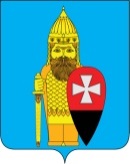 СОВЕТ ДЕПУТАТОВ ПОСЕЛЕНИЯ ВОРОНОВСКОЕ В ГОРОДЕ МОСКВЕ РЕШЕНИЕ    от 12 октября 2016 года № 10/18                 «О проекте решения Совета депутатов поселения Вороновское «О бюджете поселения Вороновское на 2017 год»   В соответствии со статьями 9,14 Бюджетного Кодекса Российской Федерации, Законом города Москвы от 06 ноября 2002 года № 56 «Об организации местного самоуправления в городе Москве», Уставом поселения Вороновское, решением Совета депутатов поселения Вороновское от 24 октября 2012 года № 07/02 «Об утверждении положения о бюджетном процессе в поселении Вороновское в городе Москве;Совет депутатов поселения Вороновское решил:   1. Одобрить проект решения «О бюджете поселения Вороновское на 2017 год» (Приложение).   2. Поручить администрации поселения Вороновское вынести данный проект на публичные слушания.    3. Опубликовать настоящее решение в газете «Земля Подольская» и разместить на официальном сайте администрации поселения Вороновское в информационно – телекоммуникационной сети «Интернет».   4. Контроль за исполнением настоящего решения возложить на Главу поселения Вороновское Исаева М.К.Главапоселения Вороновское                                                                  М.К. Исаев    Приложениек решению Совета депутатовпоселения Вороновское                                                                                                       от 12 октября 2016 года № 10/18 «О проекте решения Совета депутатов поселения Вороновское «О бюджете поселения Вороновское на 2017 год»«О бюджете поселения Вороновское на 2017 год»     В соответствии с Бюджетным кодексом Российской Федерации, Федеральным законом от 6 октября 2003 года № 131-ФЗ «Об общих принципах организации местного самоуправления в Российской Федерации», законами города Москвы от 6 ноября 2002 года № 56 «Об организации местного самоуправления в городе Москве», от 10 сентября 2008 года № 39 «О бюджетном устройстве и бюджетном процессе в городе Москве», Уставом поселения Вороновское, решением Совета депутатов поселения Вороновское от 24 октября 2012 года № 07/02 «Об утверждении положения о бюджетном процессе в поселении Вороновское в городе Москве; Совет депутатов поселения Вороновское решил: Основные характеристики бюджета поселения Вороновское1. Утвердить основные характеристики бюджета поселения Вороновское  на 2017 год:
1) прогнозируемый общий объем доходов бюджета поселения Вороновское в сумме 269 890,7 тыс.рублей;
2) общий объем расходов бюджета поселения Вороновское в сумме 284 592,2  тыс. рублей;
3) дефицит бюджета поселения Вороновское 14 701,5 тыс. рублей. Источником покрытия дефицита являются остатки собственных средств;4) в течение 2017  года предельный объем  муниципального долга поселения Вороновское не планируется; 
5) верхний предел муниципального долга  поселения Вороновское по состоянию на 1 января 2017 года не утверждается.Источники формирования доходов бюджета поселения ВороновскоеУтвердить  в  бюджете  поселения  Вороновское  на 2017  год  поступления
доходов по основным источникам согласно приложению 1 к настоящему Решению.Утвердить источники формирования доходов бюджета поселения Вороновское на 2017 год.Доходы бюджета поселения в 2017 году формируются за счет:1) отчислений от налога на доходы физических лиц по установленным нормативам с доходов:
а) источником которых является налоговый агент, за исключением доходов, в отношении которых исчисление и уплата налога осуществляются в соответствии со статьями 227, 2271 и 228 Налогового кодекса Российской Федерации;б) полученных от осуществления деятельности физическими лицами, зарегистрированными в качестве индивидуальных предпринимателей, нотариусов, занимающихся частной практикой, адвокатов, учредивших адвокатские кабинеты, и других лиц, занимающихся частной практикой в соответствии со статьей 227 Налогового кодекса Российской Федерации;в) полученных физическими лицами в соответствии со статьей 228 Налогового кодекса Российской Федерации;2) налога на имущество физических лиц, взимаемого по ставкам, применяемым к объектам налогообложения, расположенным в границах поселений, - по нормативу 100 процентов;
3) отчислений от единого сельскохозяйственного налога - по нормативу 50 процентов;4) земельного налога - по нормативу 100 процентов:а) взимаемого по ставкам, установленным в соответствии с подпунктом 1 пункта 1 статьи 394 Налогового кодекса Российской Федерации и применяемым к объектам налогообложения, расположенным в границах поселений;б) взимаемого по ставкам, установленным в соответствии с подпунктом 2 пункта 1 статьи 394 Налогового кодекса Российской Федерации и применяемым к объектам налогообложения, расположенным в границах поселений;5) государственной пошлины (подлежащей зачислению по месту государственной регистрации совершения юридически значимых действий или выдачи документов) - по нормативу 100 процентов:
а) за выдачу органом местного самоуправления поселения специального разрешения на движение по автомобильным дорогам транспортных средств, осуществляющих перевозки опасных, тяжеловесных и (или) крупногабаритных грузов;б) за совершение нотариальных действий должностными лицами органов местного самоуправления поселения, уполномоченными в соответствии с законодательными актами Российской Федерации на совершение нотариальных действий;6) отчислений от акцизов на автомобильный бензин, прямогонный бензин, дизельное топливо, моторные масла для дизельных и (или) карбюраторных (инжекторных) двигателей, производимые на территории Российской Федерации, для формирования муниципальных дорожных фондов по установленным нормативам;7) доходов, получаемых в виде арендной платы за земельные участки, государственная собственность на которые не разграничена и которые расположены в границах поселений, а также средств от продажи права на заключение договоров аренды указанных земельных участков, расположенных в границах поселений, - по нормативу 50 процентов;8) доходов от сдачи в аренду имущества, находящегося в оперативном управлении органов управления поселений и созданных ими учреждений (за исключением имущества муниципальных бюджетных и автономных учреждений), - по нормативу 100 процентов;9) доходов от продажи земельных участков, государственная собственность на которые не разграничена и которые расположены в границах поселений, - по нормативу 50 процентов;10) части прибыли муниципальных унитарных предприятий, остающейся после уплаты налогов и иных обязательных платежей, - по нормативу 100 процентов;11) прочих поступлений от использования имущества и прав, находящихся в собственности поселений (за исключением имущества муниципальных бюджетных и автономных учреждений, а также имущества муниципальных унитарных предприятий) - по нормативу 100 процентов;
12) доходов от продажи квартир, находящихся в собственности поселений, - по нормативу 100 процентов;
13) доходов от реализации иного имущества, находящегося в собственности поселений (за исключением имущества муниципальных бюджетных и автономных учреждений, а также имущества муниципальных унитарных предприятий, в том числе казенных), в части реализации основных средств по указанному имуществу - по нормативу 100 процентов;14) доходов от оказания платных услуг (работ) и компенсации затрат государства - по нормативу 100 процентов;15) штрафов, санкций, возмещения ущерба - по нормативу 100 процентов;16) прочих неналоговых доходов - по нормативу 100 процентов;17) межбюджетных трансфертов бюджетам поселений из бюджета города Москвы; Утвердить объемы бюджетных ассигнований для предоставления в порядке, установленном Правительством Москвы, субсидий поселениям на софинансирование расходных обязательств по осуществлению дорожной деятельности в отношении автомобильных дорог местного значения в границах городских округов и поселений, организации благоустройства территорий городских округов и поселений, содержания муниципального жилого фонда:1) по содержанию объектов дорожного хозяйства на 2017 год в сумме 55 707,6 тыс. рублей;2) по разметке объектов дорожного хозяйства на 2017 год в сумме 780,0 тыс. рублей;3) по благоустройству территорий жилой застройки на 2017 год в сумме 40 651,7 тыс. рублей. Межбюджетные трансферты, предоставляются на основании соглашения между органом исполнительной власти города Москвы - главным распорядителем бюджетных средств и органом местного самоуправления внутригородского муниципального образования.18) безвозмездных поступлений в бюджеты поселений от физических и юридических лиц, в том числе добровольных пожертвований.3.  Утвердить норматив отчислений от налога на доходы физических лиц в бюджет поселения на 2017 год в размере 10 процентов.4. Утвердить отчисления от акцизов на автомобильный бензин, прямогонный бензин, дизельное топливо, моторные масла для дизельных и (или) карбюраторных (инжекторных) двигателей, производимые на территории Российской Федерации, в бюджет  поселения на 2017 год в соответствии с установленными Законом города Москвы от 25.11.2015 года  № 67  «О бюджете города Москвы на 2016 год и плановый период 2017 и 2018 годов» нормативами  размере 0,0363 процента.Главные администраторы доходов бюджета поселения Вороновское и главные администраторы источников финансирования дефицита бюджета поселения Вороновское1.  Утвердить перечень главных администраторов доходов бюджета поселения Вороновское на 2017 год согласно приложению 2 к настоящему Решению.2. Утвердить перечень главных администраторов источников внутреннего финансирования дефицита бюджета поселения Вороновское на 2017 год согласно приложению 6  к настоящему Решению.Расходы бюджета поселения Вороновское1. Утвердить расходы бюджета поселения Вороновское на 2017 год по разделам, подразделам, целевым статьям и видам расходов согласно приложению 3 к настоящему Решению.2. Утвердить ведомственную структуру расходов бюджета поселения Вороновское на 2017 год, согласно приложению 4 к настоящему Решению. Особенности исполнения бюджета поселения Вороновское1. Установить, что заключение и оплата бюджетными учреждениями и органами местного самоуправления государственных (муниципальных) контрактов, иных договоров, подлежащих исполнению за счет бюджетных средств, производятся в пределах доведенных им по кодам классификации расходов бюджета поселения Вороновское  лимитов бюджетных обязательств и с учетом принятых и неисполненных обязательств.2. Нарушение бюджетными учреждениями требований при заключении государственных ( муниципальных) контрактов, иных договоров является основанием для признания их судом недействительными по иску соответствующего главного распорядителя (распорядителя) бюджетных средств.3. Установить, что муниципальные правовые акты органа местного самоуправления  поселения Вороновское, влекущие дополнительные расходы за счет средств бюджета поселения Вороновское на 2017 год, а также сокращающие его доходную базу, реализуются и применяются только при наличии соответствующих источников дополнительных поступлений в бюджет и (или) при сокращении расходов по конкретным статьям бюджета на 2017 год, а также после внесения соответствующих изменений в настоящее Решение.   В случае если реализация правового акта частично (не в полной мере) обеспечена источниками финансирования в бюджете поселения Вороновское на 2017 год, такой правовой акт реализуется и применяется в пределах средств, предусмотренных на эти цели в бюджете.4. Установить, что в 2017 году размер авансирования за счет средств бюджета поселения Вороновское поставок товаров, выполнения работ, оказания услуг по муниципальным контрактам и договорам на поставки продукции для муниципальных нужд, а также иных расходов бюджета поселения Вороновское осуществляется на основании постановления Правительства Москвы  от 30.12.2008 года № 1229 – ПП «Об авансовых платежах, совершаемых за счет средств бюджета города Москвы».5. Установить, что в 2017 году из бюджета поселения Вороновское осуществляется погашение образовавшейся в пределах средств, предусмотренных решениями о бюджете поселения Вороновское на соответствующий финансовый год, кредиторской задолженности главных распорядителей, распорядителей и получателей средств бюджета поселения Вороновское, в пределах средств, предусмотренных в бюджете поселения Вороновское на 2017 год. 6.  Предельный объем заимствований поселения Вороновское в 2017 году не устанавливается.7. Установить, что составление и организация исполнение местного бюджета
осуществляется финансово-экономическим отделом Администрации поселения
Вороновское с использованием лицевых счетов бюджета поселения Вороновское, открытых в Управлении Федерального казначейства по г. Москве в соответствии с законодательством Российской Федерации.8. Установить, что кассовое обслуживание исполнения бюджета поселения Вороновское осуществляется на основании соглашения на безвозмездной основе с Управлением Федерального казначейства по городу Москве.9.Операции со средствами, полученными от предпринимательской и иной
приносящей доход деятельности, полученными муниципальными бюджетными
учреждениями, расходуются бюджетными учреждениями в установленном законодательством порядке, в пределах остатков средств на их лицевых счетах.10. Установить, что в 2017 году бюджетные учреждения вправе заключать договоры и осуществлять оплату продукции, выполнения работ и оказания услуг, предусмотренных указанными договорами, за счет бюджета, в пределах, утвержденных в установленном законодательством порядке, в соответствии с порядком, установленным для исполнения расходов бюджета поселения Вороновское.11. Предусмотреть формирование резервного фонда в сумме 311,0 тыс. рублей, на предупреждение и ликвидацию чрезвычайных ситуаций и последствий стихийных бедствий - в размере 311,0  тыс. руб.12. Установить, что в расходах бюджета поселения Вороновское на 2017 год предусматриваются средства в виде субсидии на выполнение муниципальных заданий в сфере культуры, физической культуры и спорта в сумме 33 057,0  тыс. руб.13. Установить, что в ходе исполнения бюджета поселения Вороновское на 2017 год Финансово-экономический отдел Администрации поселения Вороновское имеет право вносить изменения в сводную бюджетную роспись поселения Вороновское в случаях, предусмотренных статьей 217 БК.14. Установить, что в ходе исполнения бюджета поселения Вороновское на 2017 год финансово-экономический отдел Администрации поселения Вороновское вправе вносить изменения в утвержденные объемы поступления доходов в части возврата в другие бюджеты бюджетной системы РФ, неиспользованных средств субвенций и субсидий, полученных из других бюджетов бюджетной системы РФ.15. Установить, что в ходе исполнения бюджета поселения Вороновское на 2017 год финансово-экономический отдел Администрации поселения Вороновское вправе вносить изменения в структуру доходов, и в сводную бюджетную роспись в связи с изменениями бюджетной классификации Российской Федерации на основании нормативных правовых актов Российской Федерации, если указанные изменения не влекут за собой изменение основных характеристик бюджета поселения Вороновское (общий объем доходов и расходов бюджета, размер его дефицита).16. Настоящее Решение вступает в силу с 1 января 2017 года.17. Опубликовать настоящее решение в бюллетене «Московский муниципальный вестник» и на официальном сайте администрации поселения  Вороновское в информационно – телекоммуникационной сети «Интернет».18. Контроль за исполнением настоящего решения возложить на Главу поселения Вороновское  Исаева М.К.Глава поселение Вороновское   	                                                                  М.К. ИсаевПриложение № 2к решению Совета депутатовпоселения Вороновское от                     №                                                                                                         «О бюджете поселения Вороновское на 2017 год»                     Перечень главных администраторов  доходов бюджетапоселения Вороновское на 2017 годПриложение № 5к решению Совета депутатовпоселения Вороновское                                                                                                                "О бюджете поселения Вороновское на 2017 год "                                                                                                                                                             от                      г    № Перечень главных администраторов  источников внутреннего финансирования дефицита  бюджета поселения Вороновское на 2017 год Приложение № 1к решению Совета депутатовпоселения Вороновское                                                                                                                                                                                     от                           №                                                                                                                                   «О бюджете поселения Вороновское на 2017 год»Приложение № 1к решению Совета депутатовпоселения Вороновское                                                                                                                                                                                     от                           №                                                                                                                                   «О бюджете поселения Вороновское на 2017 год»Приложение № 1к решению Совета депутатовпоселения Вороновское                                                                                                                                                                                     от                           №                                                                                                                                   «О бюджете поселения Вороновское на 2017 год»Приложение № 1к решению Совета депутатовпоселения Вороновское                                                                                                                                                                                     от                           №                                                                                                                                   «О бюджете поселения Вороновское на 2017 год»Приложение № 1к решению Совета депутатовпоселения Вороновское                                                                                                                                                                                     от                           №                                                                                                                                   «О бюджете поселения Вороновское на 2017 год»Поступление доходов по основным источникам в бюджет   городского  поселения Вороновское  на 2017 годПоступление доходов по основным источникам в бюджет   городского  поселения Вороновское  на 2017 годПоступление доходов по основным источникам в бюджет   городского  поселения Вороновское  на 2017 годПоступление доходов по основным источникам в бюджет   городского  поселения Вороновское  на 2017 годПоступление доходов по основным источникам в бюджет   городского  поселения Вороновское  на 2017 годКод бюджетной классификацииКод бюджетной классификацииНаименование показателейПлан на 2017 год тыс. руб.12350001 00 00000 00 0000 000 ДОХОДЫ 171 838,600001 01 00000 00 0000 000Налоги на прибыль, доходы27 906,000001 01 02000 01 0000 110Налог на доходы физических лиц (по нормативу, установленному БК РФ 10%)27 906,000001 03 00000 00 0000 000НАЛОГИ НА ТОВАРЫ (РАБОТЫ, УСЛУГИ), РЕАЛИЗУЕМЫЕ НА ТЕРРИТОРИИ РОССИЙСКОЙ ФЕДЕРАЦИИ7 624,000001 03 02230 01 0000 110Доходы от уплаты акцизов на дизельное топливо, подлежащие распределению между бюджетами субъектов Российской Федерации и местными бюджетами с учетом установленных дифференцированных нормативов отчислений в местные бюджеты2 915,000001 03 02240 01 0000 110Доходы от уплаты акцизов на моторные масла для дизельных и (или) карбюраторных (инжекторных) двигателей, подлежащие распределению между бюджетами субъектов Российской Федерации и местными бюджетами с учетом установленных дифференцированных нормативов отчислений в местные бюджеты51,000001 03 02250 01 0000 110Доходы от уплаты акцизов на автомобильный бензин, производимый на территории Российской Федерации, подлежащие распределению между бюджетами субъектов Российской Федерации и местными бюджетами с учетом установленных дифференцированных нормативов отчислений в местные бюджеты4 599,000001 03 02260 01 0000 110Доходы от уплаты акцизов на прямогонный бензин, производимый на территории Российской Федерации, подлежащие распределению между бюджетами субъектов Российской Федерации и местными бюджетами с учетом установленных дифференцированных нормативов отчислений в местные бюджеты59,000001 05 00000 00 0000 000Налоги на совокупный доход20,000001 05 03000 01 0000 110Единый сельскохозяйственный налог20,000001 06 01000 00 0000 110Налог на имущество физических лиц4 619,000001 06 01010 03 0000 110Налог на имущество физических лиц, взимаемый по ставкам, применяемый к объектам налогообложения, расположенным в границах внутригородских муниципальных образований городов федерального значения 4 619,000001 06 06000 00 0000 110Земельный налог 125 132,000001 06 06011 03 0000 110Земельный налог, взимаемый по ставкам, установленным в соответствии с подпунктом 1 пункта 1 статьи 394 Налогового кодекса РФ и применяемым к объектам налогообложения, расположенным в границах внутригородских муниципальных образований городов федерального значения 125 132,00Итого налоговых доходов165 301,000001 11 00000 00 0000 000Доходы от использования имущества, находящегося в государственной и муниципальной собственности6 079,600001 11 05000 00 0000 120Доходы, получаемые в виде арендной  либо иной  платы   за   передачу в возмездное пользование государственного и муниципального имущества (за исключением имущества  бюджетных и автономных учреждений, а также имущества государственных и муниципальных унитарных предприятий5 621,600001 11 05011 02 8001 120Доходы, получаемые в виде арендной платы, а также средства от продажи права на заключение договоров аренды за земли, находящиеся в собственности внутригородских муниципальных образований городов федерального значения   (за исключением имущества муниципальных автономных учреждений)3 286,000001 11 05033 03 0000 120Доходы от сдачи в аренду имущества, находящегося в оперативном управлении органов управления внутригородских муниципальных образований городов федерального значения   и созданных ими учреждений (за исключением  имущества муниципальных автономных учреждений)2 335,600001 11 09000 00 0000120Прочие поступления от использования имущества458,000001 11 09000 00 0000120Прочие поступления от использования имущества (соц. найм)458,00Итого неналоговых доходов6 537,600002 00 00000 00 0000 000Безвозмездные поступления:98 052,10002 02 00000 00 0000 000Безвозмездные поступления от других бюджетов бюджетной системы РФ98 052,10002 02 02000 00 0000 151Субсидии бюджетам субъектов РФ и муниципальных образований (межбюджетные субсидии), в том числе:97 139,30002 02 02109 03 0000 151Субсидии бюджетам внутригородских муниципальных образований городов федерального значения   на проведение капитального ремонта многоквартирных домов0002 02 02999 03 0000 151Прочие субсидии бюджетам внутригородских муниципальных образований городов федерального значения  97 139,30002 02 02999 03 0007 151Прочие субсидии бюджетам внутригородских муниципальных образований городов федерального значения   (на  ремонт объектов дорожного хозяйства)0002 02 02999 03 0008 151Прочие субсидии бюджетам внутригородских муниципальных образований городов федерального значения   на содержание объектов дорожного хозяйства55 707,60002 02 02999 03 0009 151Прочие субсидии бюджетам внутригородских муниципальных образований городов федерального значения   на  благоустройство территории жилой застройки40 651,70002 02 02999 03 0014 151Субсидия на софинансирование расходных обязательств, возникающих при выполнении полномочий органов местного самоуправления по вопросам местного значения на разметку объектов дорожного хозяйства780,00002 02 03000 00 0000 151Субвенции бюджетам субъектов РФ и муниципальных образований, в том числе:912,800002 02 03015 03 0000 151Субвенции бюджетам внутригородских муниципальных образований городов федерального значения  на осуществление первичного воинского учета на территориях, где отсутствуют военные комиссариаты912,800002 19 00000 00 0000 000Возврат остатков субсидий, субвенций и иных межбюджетных трансфертов, имеющих целевое назначение прошлых лет0,000002 19 03000 03 0000 151Возврат остатков субсидий, субвенций и иных межбюджетных трансфертов, имеющих целевое назначение, прошлых лет из бюджетов внутригородских муниципальных образований городов федерального значения ВСЕГО ДОХОДОВ269 890,7Код администратораКод классификации доходовНаименование виды (подвиды)доходов900Администрация поселения Вороновское9001 08 04020 01 0000 110Государственная пошлина за совершение нотариальных действий должностными лицами органов местного самоуправления, уполномоченными в соответствии с законодательными актами Российской Федерации на совершение нотариальных действий9001 11 05033 03 0000 120Доходы от сдачи в аренду имущества, находящегося в оперативном управлении органов управления внутригородских муниципальных образований городов федерального значения и созданных ими учреждений (за исключением имущества муниципальных бюджетных и автономных учреждений9001 11 09043 03 0000 120Прочие поступления от использования имущества, находящегося в собственности внутригородских муниципальных образований городов федерального значения  (за исключением имущества муниципальных бюджетных и автономных учреждений, а также имущества муниципальных унитарных предприятий, в том числе казенных     9001 14 01030 03 0000 410Доходы от продажи квартир, находящихся в собственности внутригородских муниципальных образований городов федерального значения 9001 16 23031 03 0000 140Доходы от возмещения ущерба при возникновении страховых случаев по обязательному страхованию гражданской ответственности, когда выгодоприобретателями выступают получатели средств бюджетов внутригородских муниципальных образований городов федерального значения 9001 16 90030 03 0000 140Прочие поступления от денежных взысканий (штрафов) и иных сумм в возмещение ущерба, зачисляемые в бюджеты внутригородских муниципальных образований городов федерального значения 9001 17 01030 03 0000 180Невыясненные поступления, зачисляемые в бюджеты внутригородских муниципальных образований городов федерального значения 9001 17 05030 03 0000 180Прочие неналоговые доходы бюджетов внутригородских муниципальных образований городов федерального значения 9002 02 02041 03 0000 151Субсидии бюджетам внутригородских муниципальных образований городов федерального значения  на строительство, модернизацию, ремонт и содержание автомобильных дорог общего пользования, в том числе дорог в поселениях (за исключением автомобильных дорог федерального значения9002 02 02109 03 0000 151Субсидии бюджетам внутригородских муниципальных образований городов федерального значения  на проведение капитального ремонта многоквартирных домов9002 02 02999 03 0000 151Прочие субсидии бюджетам внутригородских муниципальных образований городов федерального значения 9002 02 03015 03 0000 151Субвенции бюджетам внутригородских муниципальных образований городов федерального значения  на осуществление первичного воинского учета на территориях, где отсутствуют военные комиссариаты9002 07 03000 03 0000 180Прочие безвозмездные поступления в бюджеты внутригородских муниципальных образований городов федерального значения 9002 08 03000 03 0000 180Перечисления из бюджетов внутригородских муниципальных образований федерального значения   (в бюджеты внутригородских муниципальных образований городов федерального значения )для осуществления возврата (зачета)излишне уплаченных или излишне взысканных сумм налогов, сборов и иных платежей, а также сумм процентов за несвоевременное осуществление такого возврата и процентов, начисленных на излишне взысканные суммы9002 19 03000 03 0000 151Возврат остатков субсидий, субвенций и иных межбюджетных трансфертов, имеющих целевое назначение, прошлых лет из бюджетов внутригородских муниципальных образований городов федерального значения Приложение № 3Приложение № 3Приложение № 3Приложение № 3Приложение № 3Приложение № 3Приложение № 3к решению Совета депутатовк решению Совета депутатовк решению Совета депутатовк решению Совета депутатовк решению Совета депутатовк решению Совета депутатовк решению Совета депутатовпоселения Вороновскоеот                    №                            поселения Вороновскоеот                    №                            поселения Вороновскоеот                    №                            поселения Вороновскоеот                    №                            поселения Вороновскоеот                    №                            поселения Вороновскоеот                    №                            поселения Вороновскоеот                    №                             "О  бюджете поселения Вороновское на 2017 год "  "О  бюджете поселения Вороновское на 2017 год "  "О  бюджете поселения Вороновское на 2017 год "  "О  бюджете поселения Вороновское на 2017 год "  "О  бюджете поселения Вороновское на 2017 год "  "О  бюджете поселения Вороновское на 2017 год "  "О  бюджете поселения Вороновское на 2017 год " Расходы бюджета на 2017 год
по разделам, подразделам, целевым статьям и видам расходовРасходы бюджета на 2017 год
по разделам, подразделам, целевым статьям и видам расходовРасходы бюджета на 2017 год
по разделам, подразделам, целевым статьям и видам расходовРасходы бюджета на 2017 год
по разделам, подразделам, целевым статьям и видам расходовРасходы бюджета на 2017 год
по разделам, подразделам, целевым статьям и видам расходовРасходы бюджета на 2017 год
по разделам, подразделам, целевым статьям и видам расходовАдминистрация  поселения ВороновскоеАдминистрация  поселения ВороновскоеАдминистрация  поселения ВороновскоеАдминистрация  поселения ВороновскоеАдминистрация  поселения ВороновскоеАдминистрация  поселения ВороновскоеНаименованиеКБККБККБККБККБКСумма,тыс. руб.ОБЩЕГОСУДАРСТВЕННЫЕ ВОПРОСЫ0000142 743,3 Функционирование законодательных (представительных) органов государственной власти и представительных органов муниципальных образований9000103790,9 Деятельность органов муниципальной власти по руководству и управлению в сфере установленных функций органов муниципальной власти поселения900010331 0 00 00000790,9 Представительные органы внутригородских муниципальных образований900010331 А 00 00000790,9 Функционирование представительных органов внутригородских муниципальных образований900010331 А 01 00000790,9 Депутаты Совета депутатов внутригородского муниципального образования900010331 А 01 00200790,9 Расходы на выплаты персоналу в целях обеспечения выполнения функций государственными (муниципальными) органами, казенными учреждениями, органами управления государственными внебюджетными фондами000010331 А 01 00200100710,9 Расходы на выплаты персоналу государственных (муниципальных) органов000010331 А 01 00200120710,9 Иные выплаты, за исключением фонда оплаты труда государственных (муниципальных) органов, лицам, привлекаемым согласно законодательству для выполнения отдельных полномочий000010331 А 01 00200123546,0 Взносы по обязательному социальному страхованию на выплаты денежного содержания и иные выплаты работникам государственных (муниципальных) органов000010331 А 01 00200129164,9 Закупка товаров, работ и услуг для обеспечения государственных (муниципальных) нужд000010331 А 01 0020020080,0 Иные закупки товаров, работ и услуг для обеспечения государственных (муниципальных) нужд000010331 А 01 0020024080,0 Прочая закупка товаров, работ и услуг для обеспечения государственных (муниципальных) нужд000010331 А 01 0020024480,0 Функционирование Правительства Российской Федерации, высших исполнительных органов государственной власти субъектов Российской Федерации, местных администраций000010441 581,4 Деятельность органов муниципальной власти по руководству и управлению в сфере установленных функций органов муниципальной власти поселения000010431 0 00 0000041 581,4 Исполнительные органы внутригородских муниципальных образований000010431 Б 00 0000041 581,4 Функционирование исполнительных органов внутригородских муниципальных образований000010431 Б 01 0000041 581,4 Руководитель администрации / аппарата Совета депутатов000010431 Б 01 001001 869,4 Расходы на выплаты персоналу в целях обеспечения выполнения функций государственными (муниципальными) органами, казенными учреждениями, органами управления государственными внебюджетными фондами000010431 Б 01 001001001 869,4 Расходы на выплаты персоналу государственных (муниципальных) органов000010431 Б 01 001001201 869,4 Фонд оплаты труда государственных (муниципальных) органов000010431 Б 01 001001211 326,3 Иные выплаты персоналу государственных (муниципальных) органов, за исключением фонда оплаты труда000010431 Б 01 00100122115,0 Взносы по обязательному социальному страхованию на выплаты денежного содержания и иные выплаты работникам государственных (муниципальных) органов000010431 Б 01 00100129428,1 Обеспечение деятельности администрации в части содержания муниципальных служащих для решения вопросов местного значения000010431 Б 01 0050039 712,0 Расходы на выплаты персоналу в целях обеспечения выполнения функций государственными (муниципальными) органами, казенными учреждениями, органами управления государственными внебюджетными фондами000010431 Б 01 0050010033 563,0 Фонд оплаты труда государственных (муниципальных) органов000010431 Б 01 0050012120 910,0 Иные выплаты персоналу государственных (муниципальных) органов, за исключением фонда оплаты труда000010431 Б 01 005001224 490,0 Иные выплаты, за исключением фонда оплаты труда государственных (муниципальных) органов, лицам, привлекаемым согласно законодательству для выполнения отдельных полномочий000010431 Б 01 00500123492,0 Взносы по обязательному социальному страхованию на выплаты денежного содержания и иные выплаты работникам государственных (муниципальных) органов000010431 Б 01 005001297 671,0 Закупка товаров, работ и услуг для обеспечения государственных (муниципальных) нужд000010431 Б 01 005002005 849,0 Иные закупки товаров, работ и услуг для обеспечения государственных (муниципальных) нужд000010431 Б 01 005002405 849,0 Прочая закупка товаров, работ и услуг для обеспечения государственных (муниципальных) нужд000010431 Б 01 005002445 849,0 Иные бюджетные ассигнования000010431 Б 01 00500800300,0 Исполнение судебных актов000010431 Б 01 00500830100,0 Исполнение судебных актов Российской Федерации и мировых соглашений по возмещению вреда, причиненного в результате незаконных действий (бездействия) органов государственной власти (государственных органов), органов местного самоуправления000010431 Б 01 00500831100,0 Уплата налогов, сборов и иных платежей000010431 Б 01 00500850200,0 Уплата прочих налогов, сборов000010431 Б 01 00500852100,0 Уплата иных платежей000010431 Б 01 00500853100,0 Резервные фонды0000111311,0 Резервный фонд, предусмотренный в бюджете города Москвы000011132 0 00 00000311,0 Резервный фонд, предусмотренный в бюджете внутригородского муниципального образования000011132 А 00 00000311,0 Резервный фонд, предусмотренный органами местного самоуправления000011132 А 01 00000311,0 Иные бюджетные ассигнования000011132 А 01 00000800311,0 Резервные средства000011132 А 01 00000870311,0 Другие общегосударственные вопросы000011360,0 Мероприятия в части оценки недвижимости, признания прав и регулирования отношений по государственной  и муниципальной собственности000011309 0 00 0000060,0 Оценка недвижимости, признание прав и регулирование отношений по государственной  и муниципальной собственности000011309 0 02 0000060,0 Иные бюджетные ассигнования000011309 0 02 0000080060,0 Уплата налогов, сборов и иных платежей000011309 0 02 0000085060,0 Уплата иных платежей000011309 0 02 0000085360,0 Мобилизационная и вневойсковая подготовка0000203912,9 Мобилизационная и вневойсковая подготовка000020317 0 00 00000912,9 Мобилизационная и вневойсковая подготовка000020317 1 00 00000912,9 Субвенции на осуществление полномочий по первичному воинскому учету на территориях. где отсутствуют военные комиссариаты000020317 1 00 51180912,9 Расходы на выплаты персоналу в целях обеспечения выполнения функций государственными (муниципальными) органами, казенными учреждениями, органами управления государственными внебюджетными фондами000020317 1 00 51180100877,7 Расходы на выплаты персоналу государственных (муниципальных) органов000020317 1 00 51180120877,7 Фонд оплаты труда государственных (муниципальных) органов000020317 1 00 51180121674,1 Иные выплаты персоналу государственных (муниципальных) органов, за исключением фонда оплаты труда000020317 1 00 511801220,0 Взносы по обязательному социальному страхованию на выплаты денежного содержания и иные выплаты работникам государственных (муниципальных) органов000020317 1 00 51180129203,6 Закупка товаров, работ и услуг для обеспечения государственных (муниципальных) нужд000020317 1 00 5118020035,2 Иные закупки товаров, работ и услуг для обеспечения государственных (муниципальных) нужд000020317 1 00 5118024035,2 Прочая закупка товаров, работ и услуг для обеспечения государственных (муниципальных) нужд000020317 1 00 5118024435,2 НАЦИОНАЛЬНАЯ БЕЗОПАСНОСТЬ И ПРАВООХРАНИТЕЛЬНАЯ ДЕЯТЕЛЬНОСТЬ00003800,0 Защита населения и территории от чрезвычайных ситуаций природного и техногенного характера, гражданская оборона0000309650,0 Обеспечение безопасности жизнедеятельности населения на территории поселения000030921 0 00 00000650,0 Мероприятия по ГО, защите населения и территории поселения от ЧС природного и техногенного характера000030921 8 00 00000450,0 Предупреждение и ликвидация последствий ЧС и стихийных бедствий природного и техногенного характера000030921 8 01 00000450,0 Закупка товаров, работ и услуг для обеспечения государственных (муниципальных) нужд000030921 8 01 00000200450,0 Иные закупки товаров, работ и услуг для обеспечения государственных (муниципальных) нужд000030921 8 01 00000240450,0 Прочая закупка товаров, работ и услуг для обеспечения государственных (муниципальных) нужд000030921 8 01 00000244450,0 Прочие мероприятия в части предупреждения и ликвидации последствий ЧС и стихийных бедствий000030921 9 00 00000200,0 Подготовка населения и организаций к действиям в ЧС в мирное и военное время000030921 9 01 00000200,0 Закупка товаров, работ и услуг для обеспечения государственных (муниципальных) нужд000030921 9 01 00000200200,0 Иные закупки товаров, работ и услуг для обеспечения государственных (муниципальных) нужд000030921 9 01 00000240200,0 Прочая закупка товаров, работ и услуг для обеспечения государственных (муниципальных) нужд000030921 9 01 00000244200,0 Другие вопросы в области национальной безопасности и правоохранительной деятельности0000314150,0 Прочие мероприятия в части обеспечения безопасности жизнедеятельности населения на территории  поселения000031424 0 00 00000150,0 Реализация других функций, связанных с обеспечением национальной безопасности и правоохранительной деятельности000031424 7 00 00000150,0 Закупка товаров, работ и услуг для обеспечения государственных (муниципальных) нужд000031424 7 00 00000200150,0 Иные закупки товаров, работ и услуг для обеспечения государственных (муниципальных) нужд000031424 7 00 00000240150,0 Прочая закупка товаров, работ и услуг для обеспечения государственных (муниципальных) нужд000031424 7 00 00000244150,0 НАЦИОНАЛЬНАЯ ЭКОНОМИКА0000425 436,0 Лесное хозяйство000040720,0 Охрана, восстановление и использование лесов000040729 0 00 0000020,0 Мероприятия в области охраны, восстановления и использования лесов000040729 2 00 0000020,0 Мероприятия в области охраны, восстановления и использования лесов000040729 2 02 0000020,0 Закупка товаров, работ и услуг для обеспечения государственных (муниципальных) нужд000040729 2 02 0000020020,0 Иные закупки товаров, работ и услуг для обеспечения государственных (муниципальных) нужд000040729 2 02 0000024020,0 Прочая закупка товаров, работ и услуг для обеспечения государственных (муниципальных) нужд000040729 2 02 0000024420,0 Дорожное хозяйство (дорожные фонды)000040925 316,0 Содержание автомобильных дорог общего пользования (в т.ч ремонт)000040931 5 02 0030025 316,0 Закупка товаров, работ и услуг для обеспечения государственных (муниципальных) нужд000040931 5 02 0030020025 316,0 Иные закупки товаров, работ и услуг для обеспечения государственных (муниципальных) нужд000040931 5 02 0030024025 316,0 Прочая закупка товаров, работ и услуг для обеспечения государственных (муниципальных) нужд000040931 5 02 0030024425 316,0 Софинансирование расходных обязательств на ремонт объектов дорожного хозяйства000040931 5 02 S030122 417,9 Закупка товаров, работ и услуг для обеспечения государственных (муниципальных) нужд000040931 5 02 S030120022 417,9 Иные закупки товаров, работ и услуг для обеспечения государственных (муниципальных) нужд000040931 5 02 S030124022 417,9 Прочая закупка товаров, работ и услуг для обеспечения государственных (муниципальных) нужд000040931 5 02 S030124422 417,9 Софинансирование расходных обязательств на разметку  объектов дорожного хозяйства000040931 5 02 S0302220,0 Закупка товаров, работ и услуг для обеспечения государственных (муниципальных) нужд000040931 5 02 S0302200220,0 Иные закупки товаров, работ и услуг для обеспечения государственных (муниципальных) нужд000040931 5 02 S0302240220,0 Прочая закупка товаров, работ и услуг для обеспечения государственных (муниципальных) нужд000040931 5 02 S0302244220,0 Софинансирование расходных обязательств на содержание объектов дорожного хозяйства000040931 5 02 S03032 678,1 Закупка товаров, работ и услуг для обеспечения государственных (муниципальных) нужд000040931 5 02 S03032002 678,1 Иные закупки товаров, работ и услуг для обеспечения государственных (муниципальных) нужд000040931 5 02 S03032402 678,1 Прочая закупка товаров, работ и услуг для обеспечения государственных (муниципальных) нужд000040931 5 02 S03032442 678,1 Другие вопросы в области национальной экономики0000412100,0 Непрограммные направления деятельности органов муниципальной власти в области строительства, архитектуры и градостроительства000041233 0 00 00000100,0 Непрограммные направления деятельности органов муниципальной власти в области строительства, архитектуры и градостроительства000041233 8 00 00000100,0 Мероприятия в области строительства, архитектуры и градостроительства000041233 8 00 01000100,0 Закупка товаров, работ и услуг для обеспечения государственных (муниципальных) нужд000041233 8 00 01000200100,0 Иные закупки товаров, работ и услуг для обеспечения государственных (муниципальных) нужд000041233 8 00 01000240100,0 Прочая закупка товаров, работ и услуг для обеспечения государственных (муниципальных) нужд000041233 8 00 01000244100,0 ЖИЛИЩНО-КОММУНАЛЬНОЕ ХОЗЯЙСТВО00005175 906,2 Жилищное хозяйство000050119 772,7 Жилищное хозяйство000050105 0 00 000004 551,9 Капитальный ремонт и модернизация жилищного фонда000050105 В 00 000004 551,9 Мероприятия по капитальному ремонту многоквартирных домов000050105 В 01 000004 551,9 Взносы на капитальный ремонт общего имущества в многоквартирных домах000050105 В 01 010004 551,9 Закупка товаров, работ и услуг для обеспечения государственных (муниципальных) нужд000050105 В 01 010002004 551,9 Иные закупки товаров, работ и услуг для обеспечения государственных (муниципальных) нужд000050105 В 01 010002404 551,9 Прочая закупка товаров, работ и услуг для обеспечения государственных (муниципальных) нужд000050105 В 01 010002444 551,9 Направления деятельности органов местного самоуправления внутригородского муниципального образования000050135 0 00 0000015 220,8 Мероприятия в области жилищного хозяйства000050135 0 03 0000015 220,8 Закупка товаров, работ и услуг для обеспечения государственных (муниципальных) нужд000050135 0 03 0000020015 220,8 Иные закупки товаров, работ и услуг для обеспечения государственных (муниципальных) нужд000050135 0 03 0000024015 220,8 Прочая закупка товаров, работ и услуг для обеспечения государственных (муниципальных) нужд000050135 0 03 0000024415 220,8 Коммунальное хозяйство0000502200,0 Направления деятельности органов местного самоуправления внутригородского муниципального образования000050235 0 00 00000200,0 Мероприятия в области коммунального хозяйства000050235 1 00 00000200,0 Мероприятия в области коммунального хозяйства000050235 1 00 05100200,0 Закупка товаров, работ и услуг для обеспечения государственных (муниципальных) нужд000050235 1 00 05100200200,0 Иные закупки товаров, работ и услуг для обеспечения государственных (муниципальных) нужд000050235 1 00 05100240200,0 Прочая закупка товаров, работ и услуг для обеспечения государственных (муниципальных) нужд000050235 1 00 05100244200,0 Благоустройство0000503155 933,5 Развитие транспортной системы000050301 0 00 0000056 487,6 Автомобильные дороги и улично-дорожная сеть000050301 Д 00 0000056 487,6 Разметка объектов дорожного хозяйства и автомобильных дорог000050301 Д 04 00000780,0 Субсидии на разметку объектов дорожного хозяйства000050301 Д 04 00200780,0 Закупка товаров, работ и услуг для обеспечения государственных (муниципальных) нужд000050301 Д 04 00200200780,0 Иные закупки товаров, работ и услуг для обеспечения государственных (муниципальных) нужд000050301 Д 04 00200240780,0 Прочая закупка товаров, работ и услуг для обеспечения государственных (муниципальных) нужд000050301 Д 04 00200244780,0 Содержание объектов дорожного хозяйства и автомобильных дорог000050301 Д 05 0000055 707,6 Субсидии на содержание объектов дорожного хозяйства000050301 Д 05 0050055 707,6 Закупка товаров, работ и услуг для обеспечения государственных (муниципальных) нужд000050301 Д 05 0050020055 707,6 Иные закупки товаров, работ и услуг для обеспечения государственных (муниципальных) нужд000050301 Д 05 0050024055 707,6 Прочая закупка товаров, работ и услуг для обеспечения государственных (муниципальных) нужд000050301 Д 05 0050024455 707,6 Благоустройство территорий жилой застройки000050305 0 00 0000040 651,7 Благоустройство территорий жилой застройки000050305 Д 00 0000040 651,7 Мероприятия по благоустройству территории жилой застройки000050305 Д 02 0000040 651,7 Субсидии благоустройство территорий жилой застройки000050305 Д 02 0020040 651,7 Закупка товаров, работ и услуг для обеспечения государственных (муниципальных) нужд000050305 Д 02 0020020040 651,7 Иные закупки товаров, работ и услуг для обеспечения государственных (муниципальных) нужд000050305 Д 02 0020024040 651,7 Прочая закупка товаров, работ и услуг для обеспечения государственных (муниципальных) нужд000050305 Д 02 0020024440 651,7 Мероприятия по содержанию объектов благоустройства в границах городских округов и поселений000050360 0 00 0000058 794,2 Уличное освещение000050360 0 01 000001 000,0 Закупка товаров, работ и услуг для обеспечения государственных (муниципальных) нужд000050360 0 01 000002001 000,0 Иные закупки товаров, работ и услуг для обеспечения государственных (муниципальных) нужд000050360 0 01 000002401 000,0 Прочая закупка товаров, работ и услуг для обеспечения государственных (муниципальных) нужд000050360 0 01 000002441 000,0 Мероприятия по содержанию автомобильных дорог и инженерных сооружений в рамках благоустройства000050360 0 02 000004 106,0 Содержание автомобильных дорог и инженерных сооружений в рамках благоустройства000050360 0 02 010004 106,0 Закупка товаров, работ и услуг для обеспечения государственных (муниципальных) нужд000050360 0 02 010002004 106,0 Иные закупки товаров, работ и услуг для обеспечения государственных (муниципальных) нужд000050360 0 02 010002404 106,0 Прочая закупка товаров, работ и услуг для обеспечения государственных (муниципальных) нужд000050360 0 02 010002444 106,0 Мероприятия по содержанию объектов озеленения000050360 0 03 00000400,0 Озеленение000050360 0 03 01000400,0 Закупка товаров, работ и услуг для обеспечения государственных (муниципальных) нужд000050360 0 03 01000200400,0 Иные закупки товаров, работ и услуг для обеспечения государственных (муниципальных) нужд000050360 0 03 01000240400,0 Прочая закупка товаров, работ и услуг для обеспечения государственных (муниципальных) нужд000050360 0 03 01000244400,0 Прочие мероприятия по благоустройству000050360 0 05 0000041 941,2 Прочие мероприятия по благоустройству000050360 0 05 0100041 941,2 Закупка товаров, работ и услуг для обеспечения государственных (муниципальных) нужд000050360 0 05 0100020041 941,2 Иные закупки товаров, работ и услуг для обеспечения государственных (муниципальных) нужд000050360 0 05 0100024041 941,2 Прочая закупка товаров, работ и услуг для обеспечения государственных (муниципальных) нужд000050360 0 05 0100024441 941,2 Софинансирование расходных обязательств на благоустройство жилой застройки000050360 0 05 S100011 347,0 Закупка товаров, работ и услуг для обеспечения государственных (муниципальных) нужд000050360 0 05 S100020011 347,0 Иные закупки товаров, работ и услуг для обеспечения государственных (муниципальных) нужд000050360 0 05 S100024011 347,0 Прочая закупка товаров, работ и услуг для обеспечения государственных (муниципальных) нужд000050360 0 05 S100024411 347,0 ОБРАЗОВАНИЕ00007400,0 Молодежная политика и оздоровление детей0000707400,0 Направления деятельности органов местного самоуправления внутригородского муниципального образования000070735 0 00 00000400,0 Прочие направления деятельности органов местного самоуправления внутригородского муниципального образования000070735 Е 00 00000400,0 Прочие непрограммные направления деятельности органов местного самоуправления000070735 Е 01 00000400,0 Молодежная политика и оздоровление детей, другие вопросы в области образования, праздничные и социально значимые мероприятия для населения000070735 Е 01 00500400,0 Закупка товаров, работ и услуг для обеспечения государственных (муниципальных) нужд000070735 Е 01 00500200400,0 Иные закупки товаров, работ и услуг для обеспечения государственных (муниципальных) нужд000070735 Е 01 00500240400,0 Прочая закупка товаров, работ и услуг для обеспечения государственных (муниципальных) нужд000070735 Е 01 00500244400,0 КУЛЬТУРА, КИНЕМАТОГРАФИЯ0000823 566,0 Культура000080123 566,0 Развитие культуры в сфере обеспечения досуга населения  поселения000080145 0 00 000001 000,0 Мероприятия в сфере культуры и кинематографии000080145 0 85 000001 000,0 Закупка товаров, работ и услуг для обеспечения государственных (муниципальных) нужд000080145 0 85 000002001 000,0 Иные закупки товаров, работ и услуг для обеспечения государственных (муниципальных) нужд000080145 0 85 000002401 000,0 Прочая закупка товаров, работ и услуг для обеспечения государственных (муниципальных) нужд000080145 0 85 000002441 000,0 Оказание муниципальными учреждениями муниципальных услуг услуг, выполнение работ000080148 0 00 0000022 566,0 Функционирование бюджетных учреждений000080148 2 00 0000022 566,0 Деятельность подведомственных учреждений000080148 2 99 0000022 566,0 Обеспечение деятельности подведомственных учреждений000080148 2 99 0100022 566,0 Предоставление субсидий бюджетным, автономным учреждениям и иным некоммерческим организациям000080148 2 99 0100060022 566,0 Субсидии бюджетным учреждениям000080148 2 99 0100061022 566,0 Субсидии бюджетным учреждениям на финансовое обеспечение государственного (муниципального) задания000080148 2 99 0100061122 566,0 Субсидии бюджетным учреждениям на иные цели000080148 2 99 01000612СОЦИАЛЬНАЯ ПОЛИТИКА000101 036,8 Пенсионное обеспечение0001001352,8 Направления деятельности органов местного самоуправления внутригородского муниципального образования000100135 0 00 00000352,8 Непрограммные направления деятельности по расходным обязательствам администраций муниципальных образований000100135 П 00 00000352,8 Доплата к пенсиям, дополнительное пенсионное обеспечение000100135 П 01 00000352,8 Доплаты к пенсиям государственных служащих субъектов РФ и муниципальных служащих000100135 П 01 01500352,8 Социальное обеспечение и иные выплаты населению000100135 П 01 01500300352,8 Публичные нормативные социальные выплаты гражданам000100135 П 01 01500310352,8 Иные пенсии, социальные доплаты к пенсиям000100135 П 01 01500312352,8 Социальное обеспечение населения0001003684,0 Социальная поддержка населения, ветеранов и граждан старшего поколения поселения000100373 0 00 00000684,0 Социальные выплаты000100373 7 00 00000684,0 Социальное обеспечение и иные выплаты населению000100373 7 00 00000300684,0 Социальные выплаты гражданам, кроме публичных нормативных социальных выплат000100373 7 00 00000320684,0 Пособия, компенсации и иные социальные выплаты гражданам, кроме публичных нормативных обязательств000100373 7 00 00000321684,0 ФИЗИЧЕСКАЯ КУЛЬТУРА И СПОРТ0001113 751,0 Физическая культура000110113 751,0 Оказание муниципальными учреждениями муниципальных услуг услуг, выполнение работ000110148 0 00 0000013 751,0 Функционирование бюджетных учреждений000110148 2 00 0000013 751,0 Деятельность подведомственных учреждений000110148 2 99 0000013 751,0 Обеспечение деятельности подведомственных учреждений000110148 2 99 0100013 751,0 Предоставление субсидий бюджетным, автономным учреждениям и иным некоммерческим организациям000110148 2 99 0100060013 751,0 Субсидии бюджетным учреждениям000110148 2 99 0100061013 751,0 Субсидии бюджетным учреждениям на финансовое обеспечение государственного (муниципального) задания000110148 2 99 0100061110 491,0 Субсидии бюджетным учреждениям на иные цели000110148 2 99 010006123 260,0 СРЕДСТВА МАССОВОЙ ИНФОРМАЦИИ0001240,0 Периодическая печать и издательства000120240,0 Направления деятельности органов местного самоуправления внутригородского муниципального образования000120235 0 00 0000040,0 Прочие направления деятельности органов местного самоуправления внутригородского муниципального образования000120235 Е 00 0000040,0 Прочие непрограммные направления деятельности органов местного самоуправления000120235 Е 01 0000040,0 Периодическая печать и издательства, другие вопросы в области средств массовой информации и обслуживание муниципального долга000120235 Е 01 0030040,0 Иные бюджетные ассигнования000120235 Е 01 0030080040,0 Уплата налогов, сборов и иных платежей000120235 Е 01 0030085040,0 Уплата иных платежей000120235 Е 01 0030085340,0 Итого96284 592,2 Приложение № 4Приложение № 4Приложение № 4Приложение № 4Приложение № 4Приложение № 4к решению Совета депутатовк решению Совета депутатовк решению Совета депутатовк решению Совета депутатовк решению Совета депутатовк решению Совета депутатовпоселения Вороновскоеот                 №           поселения Вороновскоеот                 №           поселения Вороновскоеот                 №           поселения Вороновскоеот                 №           поселения Вороновскоеот                 №           поселения Вороновскоеот                 №            "О  бюджете поселения Вороновское на 2017 год "  "О  бюджете поселения Вороновское на 2017 год "  "О  бюджете поселения Вороновское на 2017 год "  "О  бюджете поселения Вороновское на 2017 год "  "О  бюджете поселения Вороновское на 2017 год "  "О  бюджете поселения Вороновское на 2017 год " Ведомственная структура расходов бюджета по главным распорядителям бюджетных средств, целевым статьям расходов, сформированным в соответствии с государственными программами города Москвы и непрограммными направлениями деятельности органов государственной власти города Москвы, и группам и подгруппам видов расходов классификации расходов Ведомственная структура расходов бюджета по главным распорядителям бюджетных средств, целевым статьям расходов, сформированным в соответствии с государственными программами города Москвы и непрограммными направлениями деятельности органов государственной власти города Москвы, и группам и подгруппам видов расходов классификации расходов Ведомственная структура расходов бюджета по главным распорядителям бюджетных средств, целевым статьям расходов, сформированным в соответствии с государственными программами города Москвы и непрограммными направлениями деятельности органов государственной власти города Москвы, и группам и подгруппам видов расходов классификации расходов Ведомственная структура расходов бюджета по главным распорядителям бюджетных средств, целевым статьям расходов, сформированным в соответствии с государственными программами города Москвы и непрограммными направлениями деятельности органов государственной власти города Москвы, и группам и подгруппам видов расходов классификации расходов Ведомственная структура расходов бюджета по главным распорядителям бюджетных средств, целевым статьям расходов, сформированным в соответствии с государственными программами города Москвы и непрограммными направлениями деятельности органов государственной власти города Москвы, и группам и подгруппам видов расходов классификации расходов Ведомственная структура расходов бюджета по главным распорядителям бюджетных средств, целевым статьям расходов, сформированным в соответствии с государственными программами города Москвы и непрограммными направлениями деятельности органов государственной власти города Москвы, и группам и подгруппам видов расходов классификации расходов Администрация  поселения ВороновскоеАдминистрация  поселения ВороновскоеАдминистрация  поселения ВороновскоеАдминистрация  поселения ВороновскоеАдминистрация  поселения ВороновскоеНаименованиеРПРЦСРВРСумма,тыс. руб.ОБЩЕГОСУДАРСТВЕННЫЕ ВОПРОСЫ0142 743,3 Функционирование законодательных (представительных) органов государственной власти и представительных органов муниципальных образований0103790,9 Деятельность органов муниципальной власти по руководству и управлению в сфере установленных функций органов муниципальной власти поселения010331 0 00 00000790,9 Представительные органы внутригородских муниципальных образований010331 А 00 00000790,9 Функционирование представительных органов внутригородских муниципальных образований010331 А 01 00000790,9 Депутаты Совета депутатов внутригородского муниципального образования010331 А 01 00200790,9 Расходы на выплаты персоналу в целях обеспечения выполнения функций государственными (муниципальными) органами, казенными учреждениями, органами управления государственными внебюджетными фондами010331 А 01 00200100710,9 Расходы на выплаты персоналу государственных (муниципальных) органов010331 А 01 00200120710,9 Иные выплаты, за исключением фонда оплаты труда государственных (муниципальных) органов, лицам, привлекаемым согласно законодательству для выполнения отдельных полномочий010331 А 01 00200123546,0 Взносы по обязательному социальному страхованию на выплаты денежного содержания и иные выплаты работникам государственных (муниципальных) органов010331 А 01 00200129164,9 Закупка товаров, работ и услуг для обеспечения государственных (муниципальных) нужд010331 А 01 0020020080,0 Иные закупки товаров, работ и услуг для обеспечения государственных (муниципальных) нужд010331 А 01 0020024080,0 Прочая закупка товаров, работ и услуг для обеспечения государственных (муниципальных) нужд010331 А 01 0020024480,0 Функционирование Правительства Российской Федерации, высших исполнительных органов государственной власти субъектов Российской Федерации, местных администраций010441 581,4 Деятельность органов муниципальной власти по руководству и управлению в сфере установленных функций органов муниципальной власти поселения010431 0 00 0000041 581,4 Исполнительные органы внутригородских муниципальных образований010431 Б 00 0000041 581,4 Функционирование исполнительных органов внутригородских муниципальных образований010431 Б 01 0000041 581,4 Расходы на выплаты персоналу в целях обеспечения выполнения функций государственными (муниципальными) органами, казенными учреждениями, органами управления государственными внебюджетными фондами010431 Б 01 0050010033 563,0 Фонд оплаты труда государственных (муниципальных) органов010431 Б 01 0050012120 910,0 Иные выплаты персоналу государственных (муниципальных) органов, за исключением фонда оплаты труда010431 Б 01 005001224 490,0 Иные выплаты, за исключением фонда оплаты труда государственных (муниципальных) органов, лицам, привлекаемым согласно законодательству для выполнения отдельных полномочий010431 Б 01 00500123492,0 Другие общегосударственные вопросы011360,0 Мероприятия в части оценки недвижимости, признания прав и регулирования отношений по государственной  и муниципальной собственности011309 0 00 0000060,0 Оценка недвижимости, признание прав и регулирование отношений по государственной  и муниципальной собственности011309 0 02 0000060,0 Иные бюджетные ассигнования011309 0 02 0000080060,0 Уплата налогов, сборов и иных платежей011309 0 02 0000085060,0 Уплата иных платежей011309 0 02 0000085360,0 НАЦИОНАЛЬНАЯ ОБОРОНА02912,9 Мобилизационная и вневойсковая подготовка0203912,9 Мобилизационная и вневойсковая подготовка020317 0 00 00000912,9 Мобилизационная и вневойсковая подготовка020317 1 00 00000912,9 Субвенции на осуществление полномочий по первичному воинскому учету на территориях. где отсутствуют военные комиссариаты020317 1 00 51180912,9 Расходы на выплаты персоналу в целях обеспечения выполнения функций государственными (муниципальными) органами, казенными учреждениями, органами управления государственными внебюджетными фондами020317 1 00 51180100877,7 Расходы на выплаты персоналу государственных (муниципальных) органов020317 1 00 51180120877,7 Фонд оплаты труда государственных (муниципальных) органов020317 1 00 51180121674,1 Иные выплаты персоналу государственных (муниципальных) органов, за исключением фонда оплаты труда020317 1 00 511801220,0 Взносы по обязательному социальному страхованию на выплаты денежного содержания и иные выплаты работникам государственных (муниципальных) органов020317 1 00 51180129203,6 Закупка товаров, работ и услуг для обеспечения государственных (муниципальных) нужд020317 1 00 5118020035,2 Иные закупки товаров, работ и услуг для обеспечения государственных (муниципальных) нужд020317 1 00 5118024035,2 Прочая закупка товаров, работ и услуг для обеспечения государственных (муниципальных) нужд020317 1 00 5118024435,2 Предупреждение и ликвидация последствий ЧС и стихийных бедствий природного и техногенного характера030921 8 01 00000450,0 Закупка товаров, работ и услуг для обеспечения государственных (муниципальных) нужд030921 8 01 00000200450,0 Иные закупки товаров, работ и услуг для обеспечения государственных (муниципальных) нужд030921 8 01 00000240450,0 Прочая закупка товаров, работ и услуг для обеспечения государственных (муниципальных) нужд030921 8 01 00000244450,0 Прочие мероприятия в части предупреждения и ликвидации последствий ЧС и стихийных бедствий030921 9 00 00000200,0 Прочая закупка товаров, работ и услуг для обеспечения государственных (муниципальных) нужд030921 9 01 00000244200,0 Прочие мероприятия в части обеспечения безопасности жизнедеятельности населения на территории  поселения031424 0 00 00000150,0 Реализация других функций, связанных с обеспечением национальной безопасности и правоохранительной деятельности031424 7 00 00000150,0 Закупка товаров, работ и услуг для обеспечения государственных (муниципальных) нужд031424 7 00 00000200150,0 Иные закупки товаров, работ и услуг для обеспечения государственных (муниципальных) нужд031424 7 00 00000240150,0 Прочая закупка товаров, работ и услуг для обеспечения государственных (муниципальных) нужд031424 7 00 00000244150,0 НАЦИОНАЛЬНАЯ ЭКОНОМИКА0425 436,0 Лесное хозяйство040720,0 Охрана, восстановление и использование лесов040729 0 00 0000020,0 Мероприятия в области охраны, восстановления и использования лесов040729 2 00 0000020,0 Мероприятия в области охраны, восстановления и использования лесов040729 2 02 0000020,0 Закупка товаров, работ и услуг для обеспечения государственных (муниципальных) нужд040729 2 02 0000020020,0 Иные закупки товаров, работ и услуг для обеспечения государственных (муниципальных) нужд040729 2 02 0000024020,0 Прочая закупка товаров, работ и услуг для обеспечения государственных (муниципальных) нужд040729 2 02 0000024420,0 Дорожное хозяйство (дорожные фонды)040925 316,0 Софинансирование расходных обязательств при предоставлении субсидии на развитие автомобильных дорог и улично-дорожной сети040931 5 02 0000034 803,7 Иные закупки товаров, работ и услуг для обеспечения государственных (муниципальных) нужд040931 5 02 0030024025 316,0 Прочая закупка товаров, работ и услуг для обеспечения государственных (муниципальных) нужд040931 5 02 0030024425 316,0 Софинансирование расходных обязательств на ремонт объектов дорожного хозяйства040931 5 02 S030122 417,9 Закупка товаров, работ и услуг для обеспечения государственных (муниципальных) нужд040931 5 02 S030120022 417,9 Иные закупки товаров, работ и услуг для обеспечения государственных (муниципальных) нужд040931 5 02 S030124022 417,9 Прочая закупка товаров, работ и услуг для обеспечения государственных (муниципальных) нужд040931 5 02 S030124422 417,9 Софинансирование расходных обязательств на разметку  объектов дорожного хозяйства040931 5 02 S0302220,0 Иные закупки товаров, работ и услуг для обеспечения государственных (муниципальных) нужд040931 5 02 S0302240220,0 Закупка товаров, работ и услуг для обеспечения государственных (муниципальных) нужд040931 5 02 S03032002 678,1 Иные закупки товаров, работ и услуг для обеспечения государственных (муниципальных) нужд040931 5 02 S03032402 678,1 Прочая закупка товаров, работ и услуг для обеспечения государственных (муниципальных) нужд040931 5 02 S03032442 678,1 Другие вопросы в области национальной экономики0412100,0 Непрограммные направления деятельности органов муниципальной власти в области строительства, архитектуры и градостроительства041233 0 00 00000100,0 Непрограммные направления деятельности органов муниципальной власти в области строительства, архитектуры и градостроительства041233 8 00 00000100,0 Мероприятия в области строительства, архитектуры и градостроительства041233 8 00 01000100,0 Закупка товаров, работ и услуг для обеспечения государственных (муниципальных) нужд041233 8 00 01000200100,0 Иные закупки товаров, работ и услуг для обеспечения государственных (муниципальных) нужд041233 8 00 01000240100,0 Прочая закупка товаров, работ и услуг для обеспечения государственных (муниципальных) нужд041233 8 00 01000244100,0 ЖИЛИЩНО-КОММУНАЛЬНОЕ ХОЗЯЙСТВО05175 906,2 Жилищное хозяйство050119 772,7 Жилищное хозяйство050105 0 00 000004 551,9 Капитальный ремонт и модернизация жилищного фонда050105 В 00 000004 551,9 Мероприятия по капитальному ремонту многоквартирных домов050105 В 01 000004 551,9 Взносы на капитальный ремонт общего имущества в многоквартирных домах050105 В 01 010004 551,9 Закупка товаров, работ и услуг для обеспечения государственных (муниципальных) нужд050105 В 01 010002004 551,9 Иные закупки товаров, работ и услуг для обеспечения государственных (муниципальных) нужд050105 В 01 010002404 551,9 Прочая закупка товаров, работ и услуг для обеспечения государственных (муниципальных) нужд050105 В 01 010002444 551,9 Направления деятельности органов местного самоуправления внутригородского муниципального образования050135 0 00 0000015 220,8 Мероприятия в области жилищного хозяйства050135 0 03 0000015 220,8 Закупка товаров, работ и услуг для обеспечения государственных (муниципальных) нужд050135 0 03 0000020015 220,8 Иные закупки товаров, работ и услуг для обеспечения государственных (муниципальных) нужд050135 0 03 0000024015 220,8 Прочая закупка товаров, работ и услуг для обеспечения государственных (муниципальных) нужд050135 0 03 0000024415 220,8 Коммунальное хозяйство0502200,0 Направления деятельности органов местного самоуправления внутригородского муниципального образования050235 0 00 00000200,0 Мероприятия в области коммунального хозяйства050235 1 00 00000200,0 Мероприятия в области коммунального хозяйства050235 1 00 05100200,0 Закупка товаров, работ и услуг для обеспечения государственных (муниципальных) нужд050235 1 00 05100200200,0 Иные закупки товаров, работ и услуг для обеспечения государственных (муниципальных) нужд050235 1 00 05100240200,0 Прочая закупка товаров, работ и услуг для обеспечения государственных (муниципальных) нужд050235 1 00 05100244200,0 Благоустройство0503155 933,5 Развитие транспортной системы050301 0 00 0000056 487,6 Автомобильные дороги и улично-дорожная сеть050301 Д 00 0000056 487,6 Разметка объектов дорожного хозяйства и автомобильных дорог050301 Д 04 00000780,0 Субсидии на разметку объектов дорожного хозяйства050301 Д 04 00200780,0 Закупка товаров, работ и услуг для обеспечения государственных (муниципальных) нужд050301 Д 04 00200200780,0 Иные закупки товаров, работ и услуг для обеспечения государственных (муниципальных) нужд050301 Д 04 00200240780,0 Прочая закупка товаров, работ и услуг для обеспечения государственных (муниципальных) нужд050301 Д 04 00200244780,0 Содержание объектов дорожного хозяйства и автомобильных дорог050301 Д 05 0000055 707,6 Субсидии на содержание объектов дорожного хозяйства050301 Д 05 0050055 707,6 Закупка товаров, работ и услуг для обеспечения государственных (муниципальных) нужд050301 Д 05 0050020055 707,6 Иные закупки товаров, работ и услуг для обеспечения государственных (муниципальных) нужд050301 Д 05 0050024055 707,6 Прочая закупка товаров, работ и услуг для обеспечения государственных (муниципальных) нужд050301 Д 05 0050024455 707,6 Благоустройство территорий жилой застройки050305 0 00 0000040 651,7 Благоустройство территорий жилой застройки050305 Д 00 0000040 651,7 Мероприятия по благоустройству территории жилой застройки050305 Д 02 0000040 651,7 Субсидии благоустройство территорий жилой застройки050305 Д 02 0020040 651,7 Закупка товаров, работ и услуг для обеспечения государственных (муниципальных) нужд050305 Д 02 0020020040 651,7 Иные закупки товаров, работ и услуг для обеспечения государственных (муниципальных) нужд050305 Д 02 0020024040 651,7 Прочая закупка товаров, работ и услуг для обеспечения государственных (муниципальных) нужд050305 Д 02 0020024440 651,7 Мероприятия по содержанию объектов благоустройства в границах городских округов и поселений050360 0 00 0000058 794,2 Уличное освещение050360 0 01 000001 000,0 Закупка товаров, работ и услуг для обеспечения государственных (муниципальных) нужд050360 0 01 000002001 000,0 Иные закупки товаров, работ и услуг для обеспечения государственных (муниципальных) нужд050360 0 01 000002401 000,0 Прочая закупка товаров, работ и услуг для обеспечения государственных (муниципальных) нужд050360 0 01 000002441 000,0 Мероприятия по содержанию автомобильных дорог и инженерных сооружений в рамках благоустройства050360 0 02 000004 106,0 Содержание автомобильных дорог и инженерных сооружений в рамках благоустройства050360 0 02 010004 106,0 Закупка товаров, работ и услуг для обеспечения государственных (муниципальных) нужд050360 0 02 010002004 106,0 Иные закупки товаров, работ и услуг для обеспечения государственных (муниципальных) нужд050360 0 02 010002404 106,0 Прочая закупка товаров, работ и услуг для обеспечения государственных (муниципальных) нужд050360 0 02 010002444 106,0 Мероприятия по содержанию объектов озеленения050360 0 03 00000400,0 Озеленение050360 0 03 01000400,0 Закупка товаров, работ и услуг для обеспечения государственных (муниципальных) нужд050360 0 03 01000200400,0 Иные закупки товаров, работ и услуг для обеспечения государственных (муниципальных) нужд050360 0 03 01000240400,0 Прочая закупка товаров, работ и услуг для обеспечения государственных (муниципальных) нужд050360 0 03 01000244400,0 Прочие мероприятия по благоустройству050360 0 05 0000041 941,2 Прочие мероприятия по благоустройству050360 0 05 0100041 941,2 Закупка товаров, работ и услуг для обеспечения государственных (муниципальных) нужд050360 0 05 0100020041 941,2 Иные закупки товаров, работ и услуг для обеспечения государственных (муниципальных) нужд050360 0 05 0100024041 941,2 Прочая закупка товаров, работ и услуг для обеспечения государственных (муниципальных) нужд050360 0 05 0100024441 941,2 Софинансирование расходных обязательств на благоустройство жилой застройки050360 0 05 S100011 347,0 Закупка товаров, работ и услуг для обеспечения государственных (муниципальных) нужд050360 0 05 S100020011 347,0 Иные закупки товаров, работ и услуг для обеспечения государственных (муниципальных) нужд050360 0 05 S100024011 347,0 Прочая закупка товаров, работ и услуг для обеспечения государственных (муниципальных) нужд050360 0 05 S100024411 347,0 ОБРАЗОВАНИЕ07400,0 Молодежная политика и оздоровление детей0707400,0 Направления деятельности органов местного самоуправления внутригородского муниципального образования070735 0 00 00000400,0 Прочие направления деятельности органов местного самоуправления внутригородского муниципального образования070735 Е 00 00000400,0 Прочие непрограммные направления деятельности органов местного самоуправления070735 Е 01 00000400,0 Молодежная политика и оздоровление детей, другие вопросы в области образования, праздничные и социально значимые мероприятия для населения070735 Е 01 00500400,0 Закупка товаров, работ и услуг для обеспечения государственных (муниципальных) нужд070735 Е 01 00500200400,0 Иные закупки товаров, работ и услуг для обеспечения государственных (муниципальных) нужд070735 Е 01 00500240400,0 Прочая закупка товаров, работ и услуг для обеспечения государственных (муниципальных) нужд070735 Е 01 00500244400,0 КУЛЬТУРА, КИНЕМАТОГРАФИЯ0823 566,0 Культура080123 566,0 Развитие культуры в сфере обеспечения досуга населения  поселения080145 0 00 000001 000,0 Мероприятия в сфере культуры и кинематографии080145 0 85 000001 000,0 Закупка товаров, работ и услуг для обеспечения государственных (муниципальных) нужд080145 0 85 000002001 000,0 Иные закупки товаров, работ и услуг для обеспечения государственных (муниципальных) нужд080145 0 85 000002401 000,0 Прочая закупка товаров, работ и услуг для обеспечения государственных (муниципальных) нужд080145 0 85 000002441 000,0 Оказание муниципальными учреждениями муниципальных услуг, выполнение работ080148 0 00 0000022 566,0 Функционирование бюджетных учреждений080148 2 00 0000022 566,0 Деятельность подведомственных учреждений080148 2 99 0000022 566,0 Обеспечение деятельности подведомственных учреждений080148 2 99 0100022 566,0 Предоставление субсидий бюджетным, автономным учреждениям и иным некоммерческим организациям080148 2 99 0100060022 566,0 Субсидии бюджетным учреждениям080148 2 99 0100061022 566,0 Субсидии бюджетным учреждениям на финансовое обеспечение государственного (муниципального) задания080148 2 99 0100061122 566,0 Субсидии бюджетным учреждениям на иные цели080148 2 99 01000612СОЦИАЛЬНАЯ ПОЛИТИКА101 036,8 Пенсионное обеспечение1001352,8 Направления деятельности органов местного самоуправления внутригородского муниципального образования100135 0 00 00000352,8 Непрограммные направления деятельности по расходным обязательствам администраций муниципальных образований100135 П 00 00000352,8 Доплата к пенсиям, дополнительное пенсионное обеспечение100135 П 01 00000352,8 Доплаты к пенсиям государственных служащих субъектов РФ и муниципальных служащих100135 П 01 01500352,8 Социальное обеспечение и иные выплаты населению100135 П 01 01500300352,8 Публичные нормативные социальные выплаты гражданам100135 П 01 01500310352,8 Иные пенсии, социальные доплаты к пенсиям100135 П 01 01500312352,8 Социальное обеспечение населения1003684,0 Социальная поддержка населения, ветеранов и граждан старшего поколения поселения100373 0 00 00000684,0 Социальные выплаты100373 7 00 00000684,0 Социальное обеспечение и иные выплаты населению100373 7 00 00000300684,0 Социальные выплаты гражданам, кроме публичных нормативных социальных выплат100373 7 00 00000320684,0 Пособия, компенсации и иные социальные выплаты гражданам, кроме публичных нормативных обязательств100373 7 00 00000321684,0 ФИЗИЧЕСКАЯ КУЛЬТУРА И СПОРТ1113 751,0 Физическая культура110113 751,0 Оказание муниципальными учреждениями муниципальных услуг услуг, выполнение работ110148 0 00 0000013 751,0 Функционирование бюджетных учреждений110148 2 00 0000013 751,0 Деятельность подведомственных учреждений110148 2 99 0000013 751,0 Обеспечение деятельности подведомственных учреждений110148 2 99 0100013 751,0 Предоставление субсидий бюджетным, автономным учреждениям и иным некоммерческим организациям110148 2 99 0100060013 751,0 Субсидии бюджетным учреждениям110148 2 99 0100061013 751,0 Субсидии бюджетным учреждениям на финансовое обеспечение государственного (муниципального) задания110148 2 99 0100061110 491,0 Субсидии бюджетным учреждениям на иные цели110148 2 99 010006123 260,0 СРЕДСТВА МАССОВОЙ ИНФОРМАЦИИ1240,0 Периодическая печать и издательства120240,0 Направления деятельности органов местного самоуправления внутригородского муниципального образования120235 0 00 0000040,0 Прочие направления деятельности органов местного самоуправления внутригородского муниципального образования120235 Е 00 0000040,0 Прочие непрограммные направления деятельности органов местного самоуправления120235 Е 01 0000040,0 Периодическая печать и издательства, другие вопросы в области средств массовой информации и обслуживание муниципального долга120235 Е 01 0030040,0 Иные бюджетные ассигнования120235 Е 01 0030080040,0 Уплата налогов, сборов и иных платежей120235 Е 01 0030085040,0 Уплата иных платежей120235 Е 01 0030085340,0 Итого расходов284 592,2 Код администратораКод группы, подгруппы, статьи и вида источниковНаименованиеАдминистрация поселения ВороновскоеАдминистрация поселения ВороновскоеАдминистрация поселения Вороновское90001 05 02 01 03 0000 510Увеличение прочих остатков денежных средств бюджетов внутригородских муниципальных образований городов федерального значения  90001 05 02 01 03 0000 610Уменьшение прочих остатков денежных средств бюджетов внутригородских муниципальных образований городов федерального значения  Приложение № 6к решению Совета депутатовпоселения Вороновское "О бюджете поселения Вороновское на 2017 год " от                              № Приложение № 6к решению Совета депутатовпоселения Вороновское "О бюджете поселения Вороновское на 2017 год " от                              № Приложение № 6к решению Совета депутатовпоселения Вороновское "О бюджете поселения Вороновское на 2017 год " от                              № Приложение № 6к решению Совета депутатовпоселения Вороновское "О бюджете поселения Вороновское на 2017 год " от                              № Приложение № 6к решению Совета депутатовпоселения Вороновское "О бюджете поселения Вороновское на 2017 год " от                              № Приложение № 6к решению Совета депутатовпоселения Вороновское "О бюджете поселения Вороновское на 2017 год " от                              № Приложение № 6к решению Совета депутатовпоселения Вороновское "О бюджете поселения Вороновское на 2017 год " от                              № Приложение № 6к решению Совета депутатовпоселения Вороновское "О бюджете поселения Вороновское на 2017 год " от                              № Приложение № 6к решению Совета депутатовпоселения Вороновское "О бюджете поселения Вороновское на 2017 год " от                              № Приложение № 6к решению Совета депутатовпоселения Вороновское "О бюджете поселения Вороновское на 2017 год " от                              № Приложение № 6к решению Совета депутатовпоселения Вороновское "О бюджете поселения Вороновское на 2017 год " от                              № Приложение № 6к решению Совета депутатовпоселения Вороновское "О бюджете поселения Вороновское на 2017 год " от                              № Источники внутреннего финансирования дефицита бюджета                             Источники внутреннего финансирования дефицита бюджета                             Источники внутреннего финансирования дефицита бюджета                             поселения Вороновское на 2017 годпоселения Вороновское на 2017 годпоселения Вороновское на 2017 годКодНаименованиеСумма, руб.Дефицит бюджета поселения Вороновское-14 701,510Источники внутреннего финансирования дефицитов бюджетов0000 01 02 00 00 00 0000 000Кредиты кредитных организаций в валюте Российской Федерации0000 01 02 00 00 10 0000 710Получение кредитов от кредитных организаций бюджетами поселений в валюте Российской Федерации000 01 02 00 00 10 0000 810Погашение бюджетами поселений кредитов от кредитных организаций в валюте Российской Федерации000 01 05 00 00 00 0000 000Изменение остатков средств на счетах по учету средств бюджета14 701,5000 01 05 02 01 10 0000 510Увеличение прочих остатков денежных средств бюджетов поселений-269 890,7000 01 05 02 01 10 0000 610Уменьшение прочих остатков денежных средств бюджетов поселений284 592,2000 01 06 00 00 00 0000 000Иные источники внутреннего финансирования дефицитов бюджетов0000 01 06 04 00 10 0000 810Исполнение гарантий бюджетов поселений, в случае, если исполнение гарантом муниципальных гарантий ведет к возникновению права регрессного требования гаранта к принципалу, либо обусловлено уступкой гаранту прав требования бенефициара к принципалуИтого источников внутреннего финансирования дефицита бюджета14 701,5